Highlight module
Add as many slides as neededHighlight module
Add as many slides as neededHighlight module
Add as many slides as neededHighlight module
Add as many slides as needed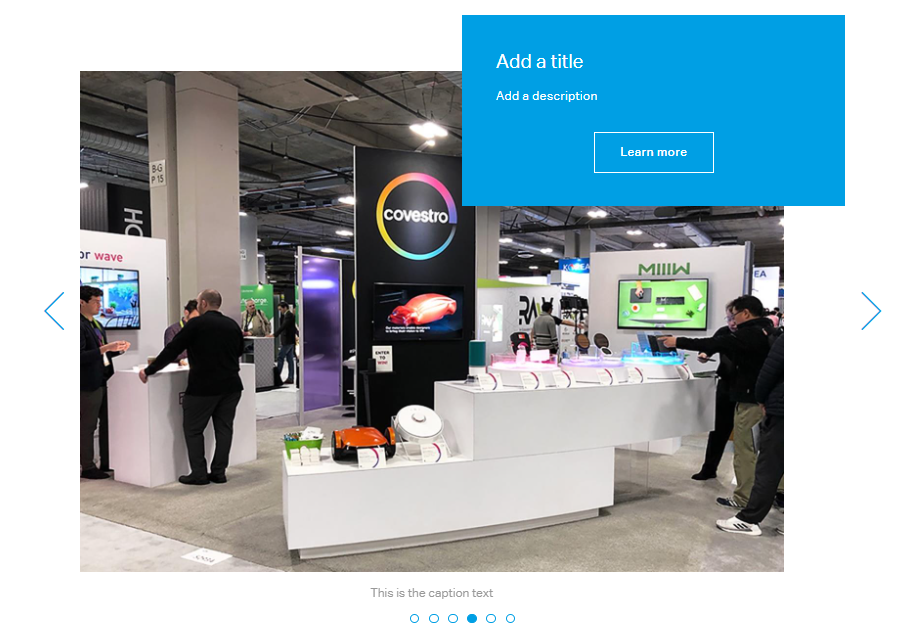 Max. char.English ContentComment(s) / FeedbackComponent title60Slide 1Slide 1Slide 1Slide 1MediaHub ID / Moving image idCaption text100Caption to be shown beneath imageAlt-Text100Short description of image used if image can’t be displayedCopyrightIf copyright mention needed, please add it onto the image (for stage and content images) or refer in caption text (only for content images)Title60Description300LinkSlide 2Slide 2Slide 2Slide 2MediaHub IDCaption text100Caption to be shown beneath imageAlt-Text100Short description of image used if image can’t be displayedCopyrightIf copyright mention needed, please add it onto the image (for stage and content images) or refer in caption text (only for content images)Title60Description300LinkPlacementBefore a subline or in slider module